Curso de Informática Forense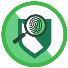 ArtículoElaborar un informe de análisis preliminar de un entorno a partir de la evidencia preservadaJuan Pablo Caro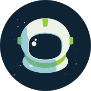 23 de Mayo de 2019En una lectura durante este módulo, hablamos acerca de la importancia de presentar informes preliminares y avances en los resultados de tu investigación. Ahora vamos a proponerte un reto para que continúes avanzando en tu caso:Elabora un informe preliminar con la información que tienes hasta el momento. Intenta incluir todas las secciones que aprendiste en la lectura relacionada, e intenta responder preguntas clave como:¿Qué información conoces hasta ahora?¿Qué resultados o qué respuestas tienes en este momento?De la información que tienes disponible, ¿qué crees que sea relevante para presentar?¿Cuáles van a ser los pasos a seguir en tu investigación?Como siempre, en la sección de comentarios estaremos discutiendo acerca de estas preguntas.Reportar un problemaAnálisis de Registro de Windows: SAM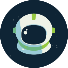 Escribe aquí tu pregunta+ 2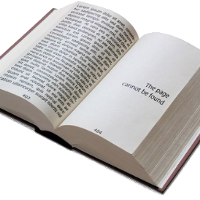 linkedaaronEstudiante·hace 3 mesesQue tal Profesor, este es mi Informe de Análisis Preliminar.
Cualquier aportación es bienvenida.Lo comparto completo en formato PDF en el siguiente link:Y aquí dejo los screenshots del mismo:







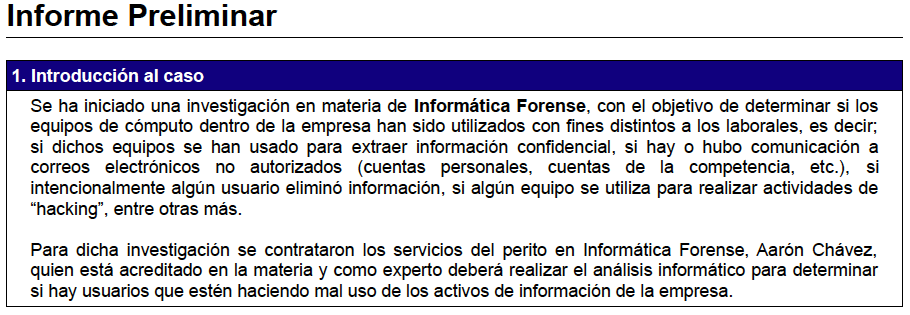 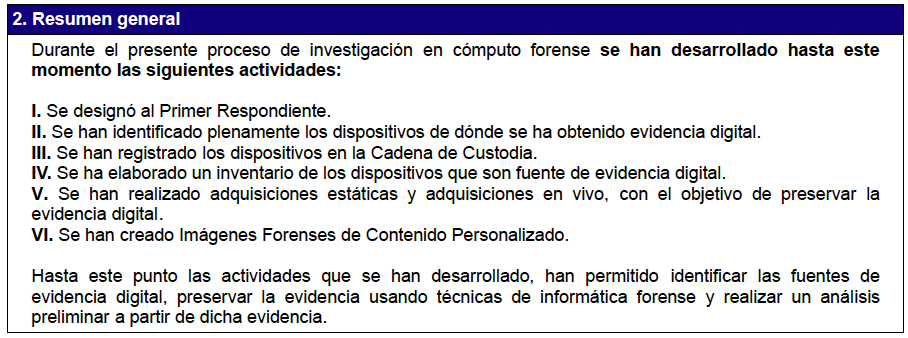 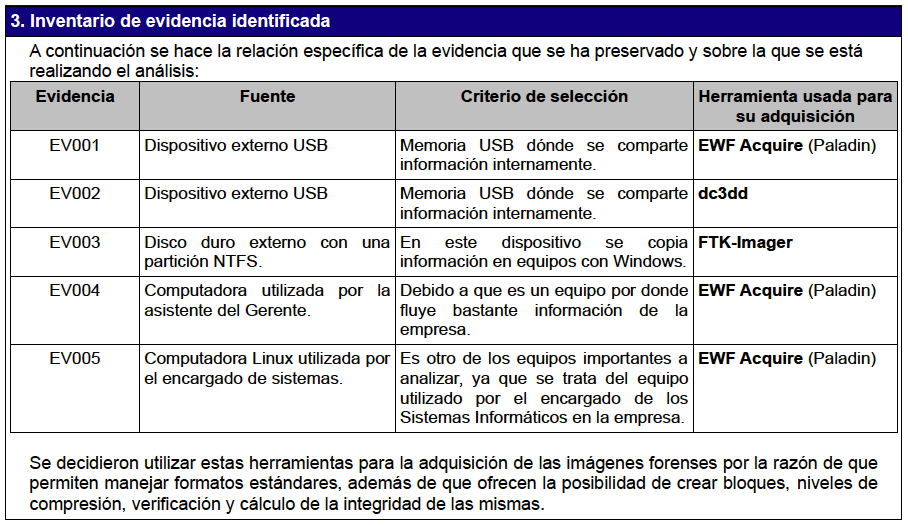 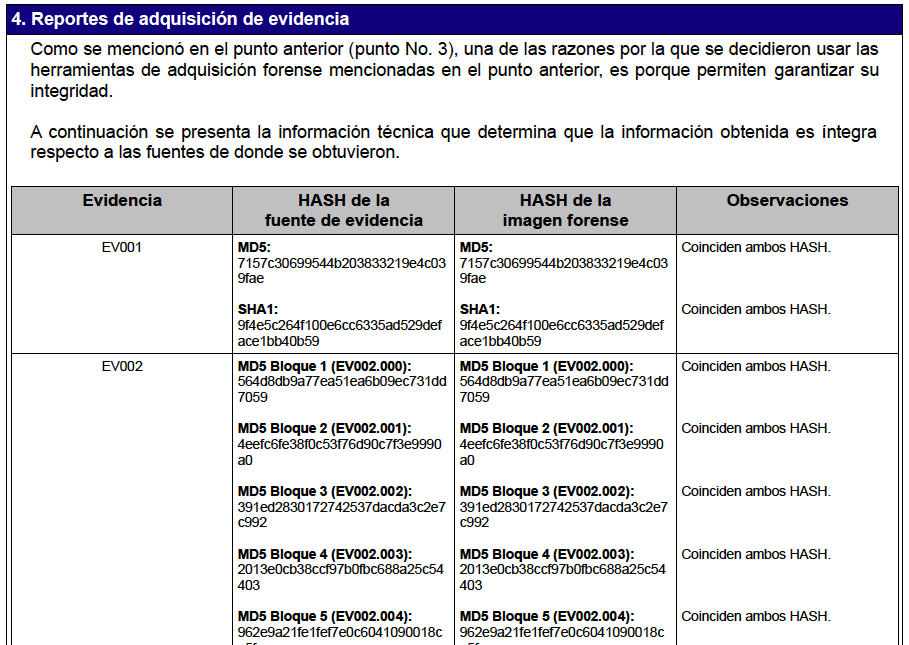 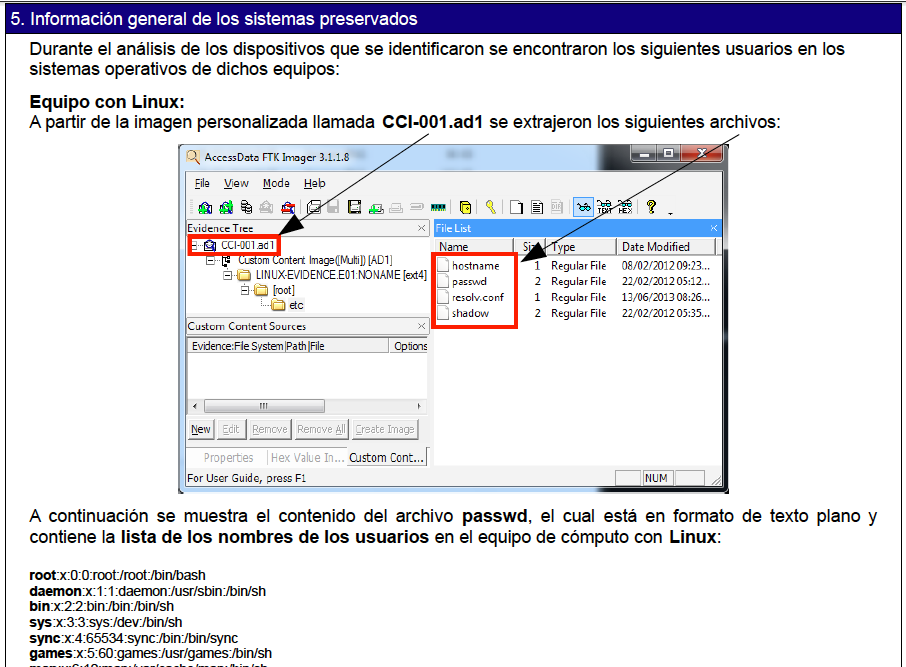 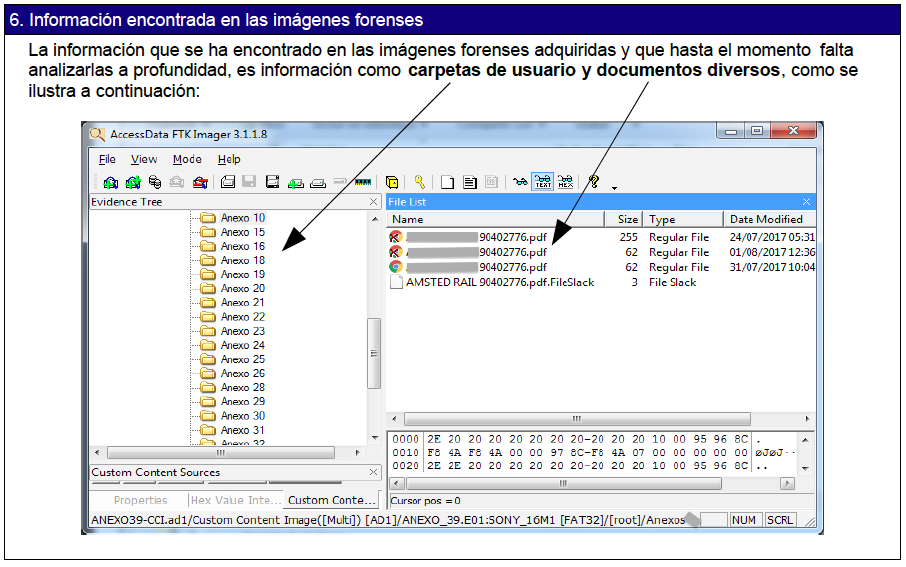 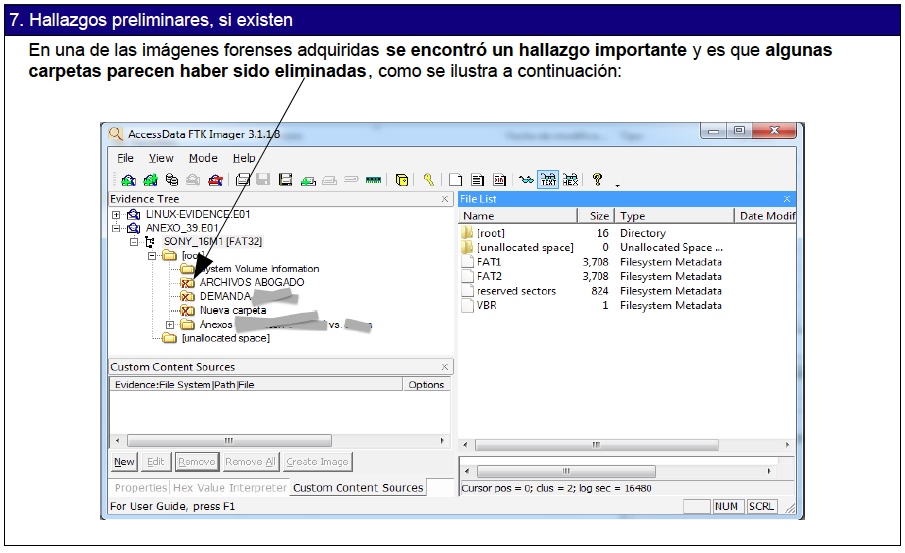 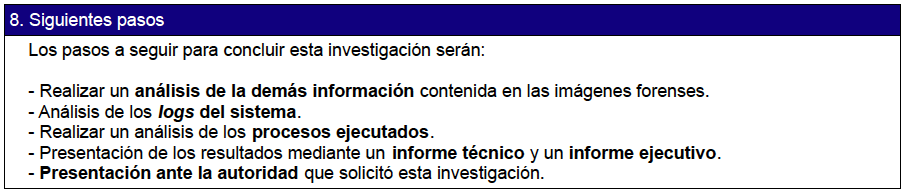 